27 апреля 2017 года состоялся семинар библиотекарей  МУК МЦБ Осташковского района. Тема семинара «Информационные ресурсы библиотеки»Открыла  семинар Е.Н. Морозова директор МУК МЦБ. Она рассказала о финансовом положении библиотечной системы, которое находится в плачевном состоянии. Огорчила  известием об отсутствии подписки на 2 полугодие. Попросила библиотекарей  объявить акции среди жителей сельских поселений «Прочитал журнал, газету передай в библиотеку».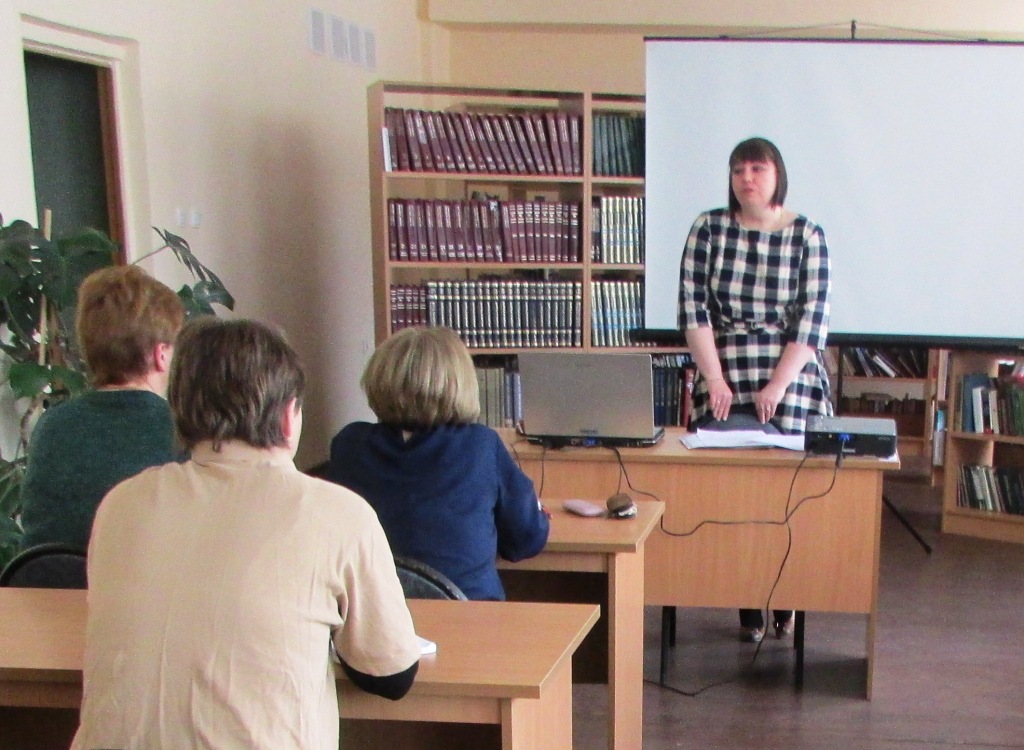 «Информационные ресурсы библиотеки их поиск и использование»  Консультацию на эту тему в виде презентации провела Л.А. Быстрова, зав. методико-организационным отделом МЦБ. Она заострила внимание  на работу по воспитанию информационной  культуры   пользователей.   Необходимым  условием эффективности образования становится информационная компетентность и высокая информационная культура, включающая, среди прочих знаний и умений, самостоятельное осмысление содержания и ценности информационных источников и владение стратегиями поиска информации. Информационная культура пользователей - это умение: работать с традиционными и сетевыми информационными ресурсами; использовать электронные ресурсы, как на материальных носителях, так и в удаленном доступе в сети Интернет, в онлайновых БД и электронном каталоге; правильно формулировать свои информационные запросы, оценивать качество информации и самостоятельно создавать на этой основе собственные информационные продукты; правильно представлять полученную информацию при составлении библиографического описания документов и оформлении списков литературы и библиографических ссылок. 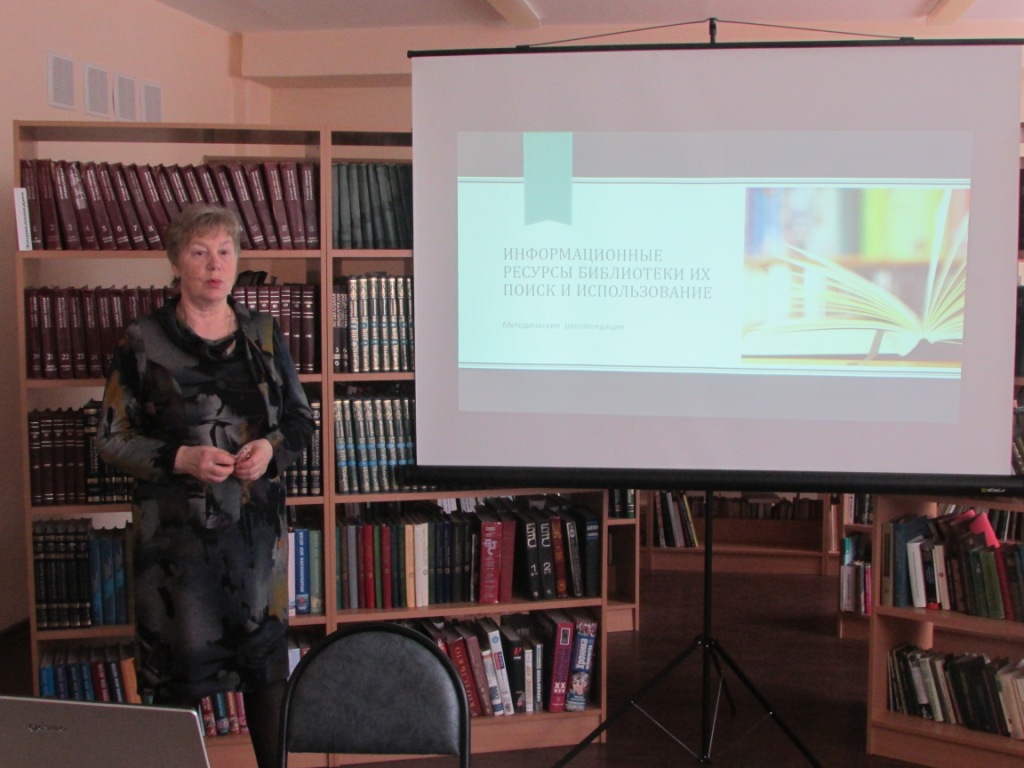 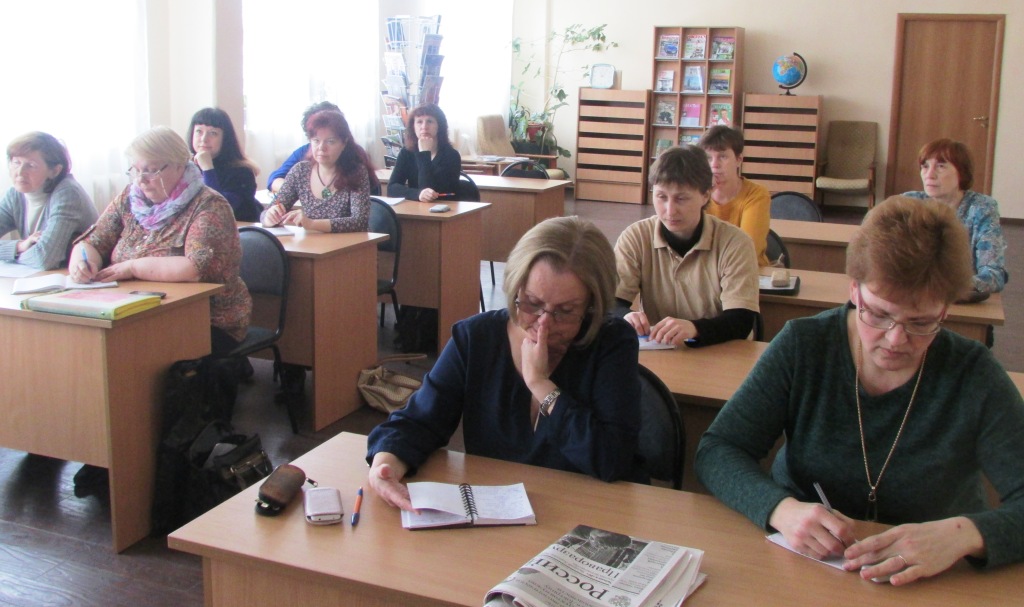  Для закрепления  знаний провели  квест – игру  «Библиопоиск».Цель игры: Привлечь внимание к такой форме работы по привитию информационной культуры для молодежи. Обратить внимание сельских библиотекарей на информационные ресурсы Центральной библиотеки. Научить работать  в команде.Сельские библиотекари разделились на две команды.Команды получили  по три задания.  1 задание разгадать кроссворд, который подскажет, где выполнять следующее задание. Остальные задания выполнялись в каталогах: карточных и электронном, на сайтах  библиотек области, в поисковых системах интернет, в справочных изданиях ЦБ.После выполнения всех заданий команды  добавили найденные   слова в ключевую фразу.Ключевая фраза: «Если ты выстрелишь в ( ……. )из пистолета (…………) выстрелит в тебя из пушки». ( Расул Гамзатов «Мой Дагестан»).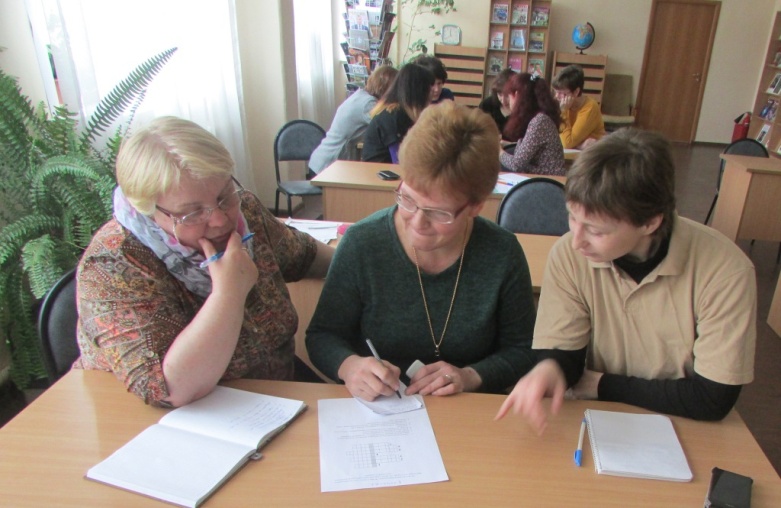 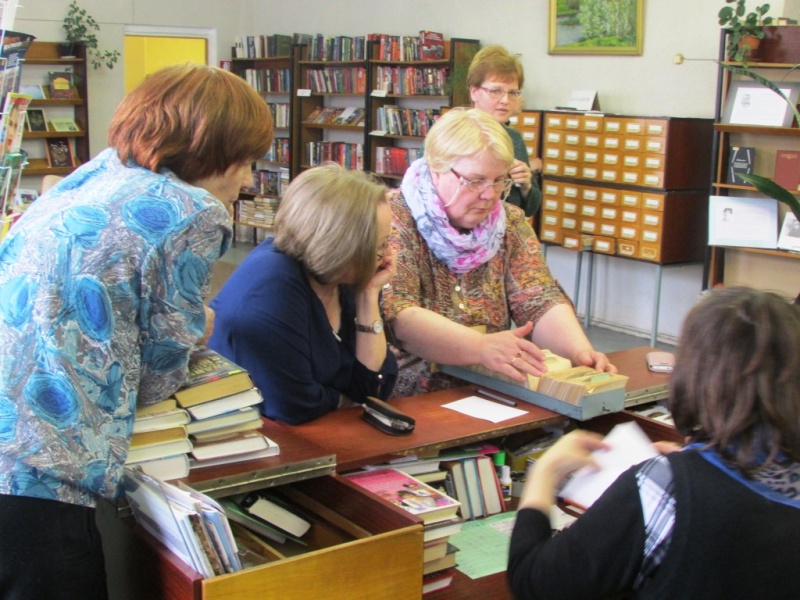 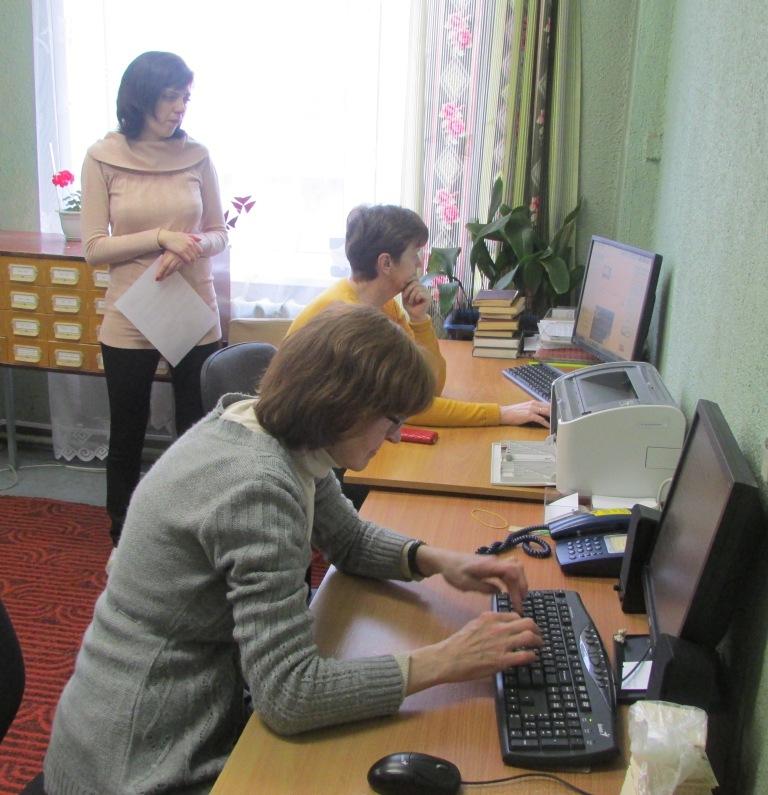 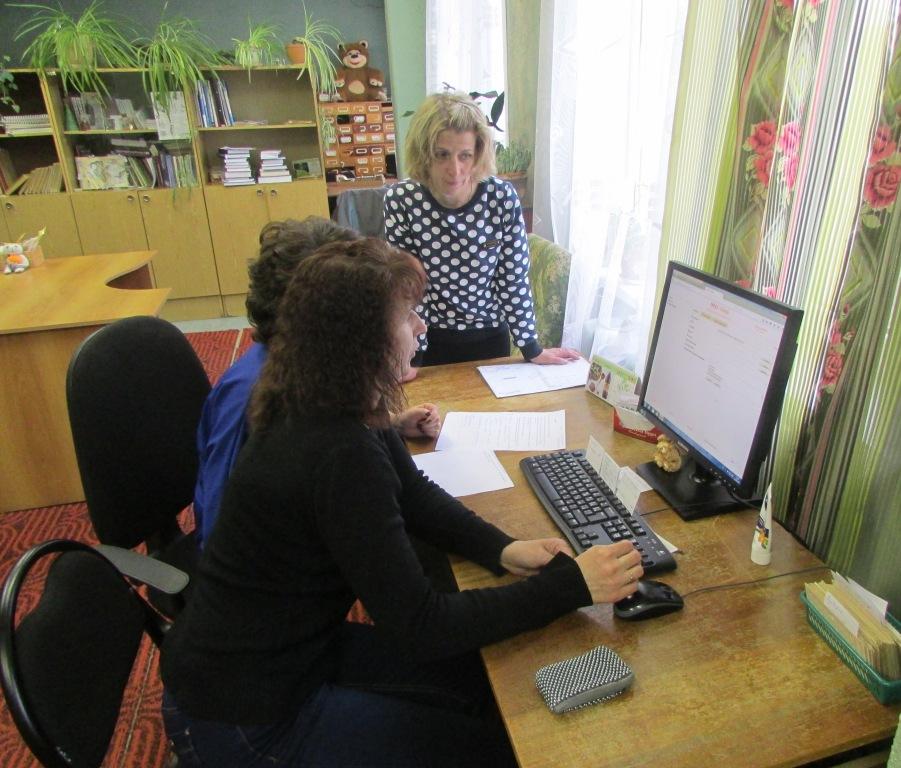 Елена Анатольевна Талагаева рассказала о семинаре детских библиотекарей в Центре детского и семейного чтения Твери. Познакомила со статистическим  сборником «Детские библиотеки тверской области в 2016 году».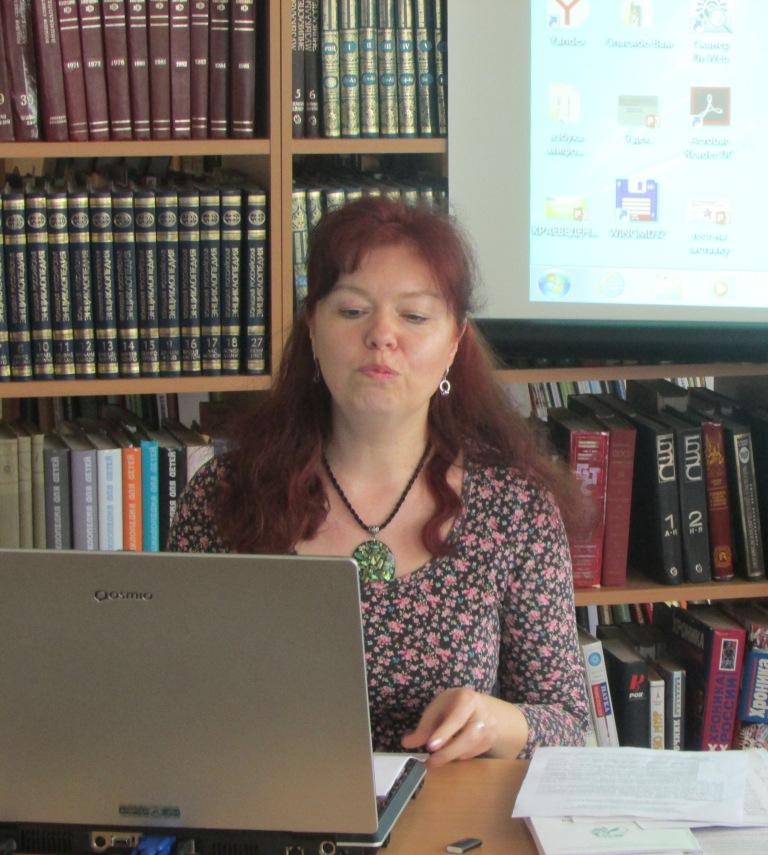 Рекомендации по проведению акции «Бессмертный полк» дала Л.А. Быстрова, зав. методико-организационным отделом МЦБ. Были предложены сценарии по проведению акции. Показан видеоролик «Бессмертный полк», который рекомендовался для использования при проведении акции.Индивидуальное и групповое информирование пользователей библиотеки. Консультацию провела Л.А. Быстрова, зав. методико-организационным отделом МЦБ.В своей консультации  она еще раз напомнила, что  информирование пользователей осуществляется обычно по инициативе библиотекаря, его основная цель – активное доведение новой библиографической информации до потенциальных и реальных потребителей, раскрытие новых информационных ресурсов библиотек.  А также подвели итоги работы библиотек МУК МЦБ  за  1 квартал  2017 года. А заключение побывали  на  выставке  «Земли моей лицо живое» (фотоклуба «Плес»). Сельские библиотекари получили в электронном виде материалы семинара.